DESCRIBE TRAINING PLAN TO BE FOLLOWED DURING EXTENSION:DO NOT CONCUR:    CONCUR:  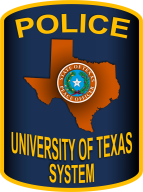 THE  SYSTEM POLICE DEPARTMENTFIELD TRAINING OFFICER PROGRAMREMEDIAL TRAINING PLANFIELD TRAINING OFFICER:DATE:  FIELD TRAINING COORDINATORPATROL DIVISION COMMANDER